Komisija za provedbu javnog natječajaBroj:  7 Su-245/2022-15Varaždin, 24. svibnja 2022.Na temelju članka 51. Zakona o državnim službenicima (NN 49/12 - pročišćeni tekst, 37/13, 38/13, 1/15, 138/15 - Odluka USRH, 61/17, 70/19 i 98/19) i članka 8. Uredbe o raspisivanju i provedbi javnog natječaja i internog oglasa u državnoj službi (NN 78/17 i 89/19) Komisija za provedbu javnog natječaja objavljenog u Narodnim novinama broj 50/2022 od 27. travnja 2022., na web stranici Ministarstva pravosuđa i uprave www.mpu.gov.hr, web stranici Hrvatskog zavoda za zapošljavanje Ispostava Varaždin te web stranici Općinskog suda u Varaždinu, za prijem u državnu službu u Općinski sud u Varaždinu, jednog (1) izvršitelja/ice na radno mjesto stručnog suradnika u sudu – psihologa, na neodređeno vrijeme, objavljuje:OBAVIJEST KANDIDATIMAO DANU ODRŽAVANJA I NAČINU PROVEDBEPOSTUPKA TESTIRANJAza radno mjesto stručni suradnik u sudu – psiholog – na neodređeno vrijeme	Testiranje će se održati 2. lipnja 2022. s početkom u 9,00 sati u sobi broj 101 Općinskog suda u Varaždinu, na adresi Varaždin, Braće Radić 2.	Kandidati su dužni predočiti osobnu iskaznicu ili drugu identifikacijsku ispravu i sami snose troškove dolaska na testiranje.	Kandidati su dužni kod dolaska na testiranje imati svoju kemijsku olovku.Obavijest o testiranju objavljuje se na web stranici Općinskog suda u Varaždinu i Ministarstva pravosuđa i uprave, te na e-oglasnoj ploči suda.	Temeljem čl. 10. Uredbe o raspisivanju i provedbi javnog natječaja i internog oglasa u državnoj službi ("Narodne novine" broj 78/17, 89/19) smatra se da je kandidat koji nije pristupio testiranju povukao prijavu na natječaj i više se ne smatra kandidatom.Testiranje se provodi u dvije faze. U prvoj fazi kandidati se upućuju na pisani dio provjere znanja iz Obiteljskog zakona (Narodne novine broj 103/15 i 98/19), Pravilnika o načinu pribavljanja mišljenja djeteta (Narodne novine broj 123/15) te Konvencije o pravima djeteta.Za provjeru znanja iz navedenih zakona dodjeljuje se od 0 do 10 bodova, time da test sadrži 20 pitanja, a za svaki točan odgovor kandidat može ostvariti 0,5 boda. Smatra se da je kandidat zadovoljio na testiranju ako je ostvario najmanje 5 bodova.Vrijeme predviđeno za rješavanje testa je 30 minuta.Kandidati su dužni pridržavati se utvrđenog vremena i rasporeda testiranja. Za vrijeme pisane provjere znanja i sposobnosti kandidati se ne smiju koristiti literaturom i zabilješkama, ne smiju napuštati prostoriju u kojoj se obavlja testiranje i moraju obavezno isključiti mobitele. Kandidati koji bi se ponašali neprimjereno ili bi prekršili jedno od gore navedenih pravila bit će udaljeni s testiranja i njihov rezultat i rad Komisija neće bodovati.O rezultatima prve faze testiranja kandidati će biti obaviješteni neposredno prije početka druge faze testiranja, odnosno razgovora s Komisijom.Kroz razgovor s kandidatima utvrđuju se znanja, sposobnosti i vještine, interesi, profesionalni ciljevi i motivacija kandidata za rad u državnoj službi, stečeno radno iskustvo u struci te rezultati ostvareni u njihovu dosadašnjem radu. Rezultati razgovora vrednuju se od 0 do 10 bodova i smatra se da je kandidat zadovoljio na razgovoru ako je ostvario najmanje 5 bodova.Nakon provedenog testiranja i razgovora, Komisija utvrđuje rang listu kandidata prema ukupnom broju bodova ostvarenih na testiranju i razgovoru (intervjuu), te uz izvješće dostavlja istu čelniku tijela.O rezultatima javnog natječaja kandidati će biti obaviješteni javnom objavom rješenja o prijamu u državnu službu izabranog kandidata, odnosno rješenja o izabranom kandidatu, na web stranici Ministarstva pravosuđa i uprave (www.mpu.gov.hr) i web stranici Općinskog suda u Varaždinu (https://sudovi.hr/osvz). Dostava rješenja svim kandidatima smatra se obavljenom istekom osmoga dana od objave na web stranici Ministarstva pravosuđa i uprave.Komisija za provedbu javnog natječaja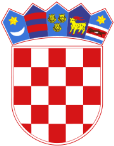 Republika HrvatskaOpćinski sud u VaraždinuVaraždin, Braće Radić 2